         		GOBIERNO DE CHILE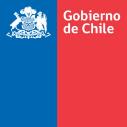 			        	MINISTERIO DE OBRAS PÚBLICAS			         	DIRECCIÓN GENERAL DE AGUAS			         	DIVISIÓN DE ESTUDIOS Y PLANIFICACIÓNESTIMACIÓN DE LA DEMANDA ACTUAL, PROYECCIONES FUTURAS Y CARACTERIZACIÓNDE LA CALIDAD DE LOS RECURSOS HÍDRICOSEN CHILEVOLUMEN III bINFORME FINALREALIZADO POR:UNIÓN TEMPORAL DE PROVEEDORESHÍDRICA CONSULTORES SPA Y AQUATERRA INGENIEROS LTDAS.I.T. Nº 419 Santiago, Agosto 2017